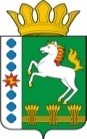 КОНТРОЛЬНО-СЧЕТНЫЙ ОРГАН ШАРЫПОВСКОГО РАЙОНАКрасноярского краяЗаключениена проект Постановления администрации Ивановского сельсовета Шарыповского района «О внесении изменений и дополнений в Постановление администрации Ивановского сельсовета  от 29.10.2013 № 86 «Об утверждении муниципальной программы «Развитие культуры»  на 2014-2016 годы (в ред. от 21.01.2014 №  6)  27 июня  2014 год 									        № 34Настоящее экспертное заключение подготовлено Контрольно – счетным органом Шарыповского района на основании ст. 157 Бюджетного  кодекса Российской Федерации, ст. 9 Федерального закона от 07.02.2011 № 6-ФЗ «Об общих принципах организации и деятельности контрольно – счетных органов субъектов Российской Федерации и муниципальных образований», ст. 15 Решения Шарыповского районного Совета депутатов от 20.09.2012 № 31/289р «О внесении изменений и дополнений в Решение Шарыповского районного Совета депутатов от 21.06.2012 № 28/272р «О создании Контрольно – счетного органа Шарыповского района» (в ред. от 20.03.2014 № 46/536р), пункт 1.2.3 Соглашения «О передаче Контрольно – счетному органу Шарыповского района полномочий Контрольно – счетного органа поселения по осуществлению внешнего муниципального финансового контроля» от 24.10.2013 № 42/485р.Представленный на экспертизу проект Постановления администрации Ивановского сельсовета Шарыповского района «О внесении изменений и дополнений в Постановление администрации Ивановского сельсовета  от 29.10.2013 № 86 «Об утверждении муниципальной программы «Развитие культуры»  на 2014-2016 годы  (в ред. от 21.01.2014 № 6)  направлен в Контрольно – счетный орган Шарыповского района 19 июня 2014 года. Разработчиком данного проекта Программы является администрация Ивановского сельсовета.Основанием для разработки муниципальной программы является:- статья 179 Бюджетного кодекса Российской Федерации;- постановление администрации Ивановского сельсовета от 25.07.2013 № 65 «Об утверждении Порядка принятия решений о разработке  муниципальных программ Ивановского сельсовета, их формировании и реализации»;- распоряжение администрации Ивановского сельсовета от 31.07.2013  № 10 «Об утверждении перечня муниципальных программ Ивановского сельсовета».Ответственный исполнитель муниципальной программы администрация Ивановского сельсовета.Соисполнитель муниципальной программы отсутствует.Перечень подпрограмм муниципальной программы:«Народное творчество и культурно-досуговая деятельность».Цель муниципальной программы - создание условий для развития и реализации культурного и духовного потенциала населения.Задача муниципальной программы - сохранение и развитие художественных традиций, и создание равных условий для культурного развития населения.Мероприятие проведено 27 июня  2014 года.В ходе подготовки заключения Контрольно – счетным органом Шарыповского района были проанализированы следующие материалы:- Постановления администрации Ивановского сельсовета Шарыповского района «О внесении изменений и дополнений в Постановление администрации Ивановского сельсовета  от 29.10.2013 № 86 «Об утверждении муниципальной программы «Развитие культуры»  на 2014-2016 годы (в ред. от 21.01.2014 № 6);- паспорт муниципальной программы «Развитие культуры»  на 2014-2016 годы;- Решение Ивановского сельсовета  от 13.12.2012 № 52 « О бюджете поселения на 2014 год и плановый период 2015-2016 годы».Рассмотрев представленные материалы к проекту Постановления установлено следующее:В соответствии с проектом Постановления происходит изменение по строке (пункту) «Информация по ресурсному обеспечению программы, в том числе в разбивке по источникам финансирования, по годам реализации программы».После внесения изменений строка  будет читаться:Увеличение  объемов бюджетных ассигнований на реализацию муниципальной программы за счет краевого бюджета  составило в сумме 47 828,00 руб.  или на  100 %.Изменения вносятся в  подпрограмму 1 «Народное творчество и  культурно- досуговая деятельность» муниципальной программы на основании уведомления об изменении бюджетных ассигнований от 28.04.2014 № 76  ФЭУ АШР на региональные выплаты и выплаты, обеспечивающие уровень заработной платы работникам бюджетной сферы на ниже размера минимальной заработной платы (минимального размера оплаты труда).На основании выше изложенного Контрольно – счетный орган  Шарыповского района предлагает администрации Ивановского сельсовета принять проект администрации Ивановского сельсовета Шарыповского района «О внесении изменений и дополнений в Постановление администрации Ивановского сельсовета  от 29.10.2013 № 86 «Об утверждении муниципальной программы Развитие культуры»  на 2014-2016 годы (в ред. от 21.01.2014 № 6).Председатель 	Г.В. СавчукКонтрольно-счетного органаИнспектор	Контрольно – счетного органа							Е.А.ПичугинаИнформация по ресурсному обеспечению программы, в том числе в разбивке по источникам финансирования, по годам реализации программы Предыдущая редакция Постановление от 29.10.2013 № 86 (в редакции от 21.01.2014 № 6)Предлагаемая редакция программы (проект Постановления)Информация по ресурсному обеспечению программы, в том числе в разбивке по источникам финансирования, по годам реализации программы Планируемое финансирование программных мероприятий  составляет  20 600 473,95 руб., в том числе за счет средств по годам:краевого бюджета 0,00 руб.,  из них:2014 год – 0,00  руб.;2015 год – 0,00 руб.;2016 год – 0,00 руб.За счет средств бюджета поселения 20 485 723,95 руб. из них: 2014 год – 6 905 696,00  руб.;2015 год – 6 952 968,65 руб.;2016 год – 6 627 059,30 руб.За счет средств внебюджетных источников 114 750,00 руб. из них:2014 год – 38 250,00  руб.;2015 год – 38 250,00  руб.;2016 год – 38 250,00  руб.Планируемое финансирование программных мероприятий  составляет 20 648 301,95 руб., в том числе за счет средств:краевого бюджета 47 828,00 руб., из них:2014 год – 47 828,00 руб.;2015 год – 0,00 руб.;2016 год – 0,00  руб.За счет средств бюджета поселения              20 485 723,95 руб. из них: 2014 год – 6 905 696,00  руб.;2015 год – 6 952 968,65 руб.;2016 год – 6 627 059,30 руб.За счет средств внебюджетных источников 114 750,00 руб. из них:2014 год – 38 250,00  руб.;2015 год – 38 250,00  руб.;2016 год – 38 250,00  руб.